Cell Theory & Cell Intro MatchFind the appropriate items that relate to the cell theory scientists, prokaryotes/eukaryotes, etc.  Write their corresponding letter on the answer sheet.  Traditional Cell Theory and Cell Intro Match GameUse the grid of 28 boxes on the other page to identify which box belongs to which category.  Write the letter of the box from the grid under the appropriate topic/person.  The number of boxes below the topic/name relates the number(s) of boxes belonging to it.HINT: Cross out the boxes that you already used to help narrow down your choicesBox A has been done for you already.Earth’s first cellsAB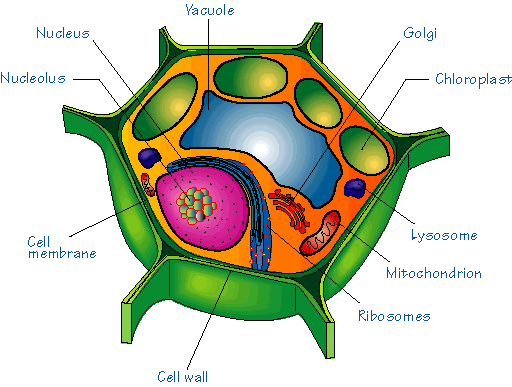 All living things are composed of cellsCDesigned a microscope to observe microorganisms     DArose from simpler cell typesEHis study concluded that new cells can only come from existing cells           FG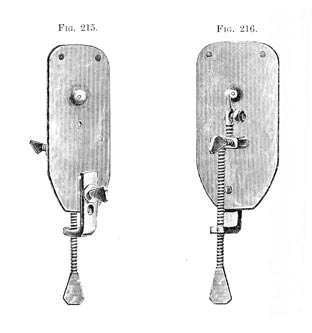    H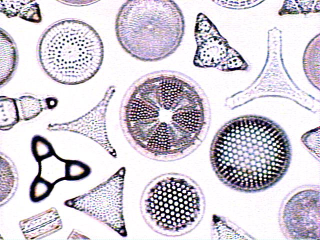 Includes bacteriaIHave chloroplasts, a cell wall, and a large central vacuoleJ     K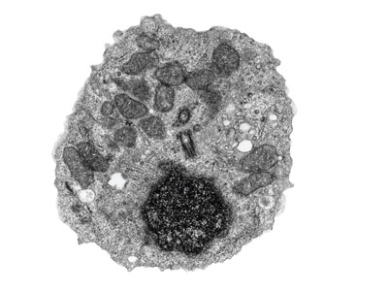 Observed ‘rooms’ in dead cork, and coined the term “cells”L     M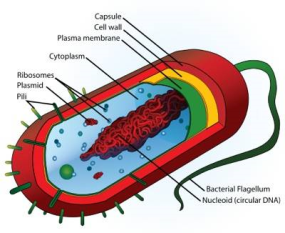 Cells are the basic units of structure and function in living things                         NIncludes animals, plants, fungi and protists                    O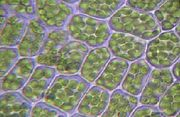 Concluded that plants were made up of cellsPObserved bacteria and protists in pond water                       QLarger and more complex cellsRBiologist who concluded animals were made of cells SLack nuclei and membrane-bound organelles                  TEarth’s most abundant inhabitants and the simplest cellular life form                        UV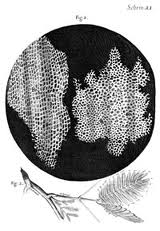 His findings disproved the idea of spontaneous generation                WX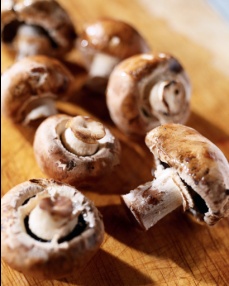 Genetic material is surrounded by a nuclear membraneY Z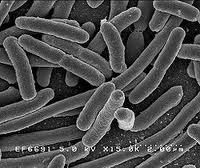 Can survive in a variety of environments5New cells are produced from existing cells               7Traditional Cell TheoryTraditional Cell TheoryTraditional Cell TheoryTraditional Cell TheoryTraditional Cell TheoryTraditional Cell TheoryRudolph VirchowRudolph VirchowRudolph VirchowMatthias SchleidenMatthias SchleidenMatthias SchleidenAnton van LeeuwenhoekAnton van LeeuwenhoekAnton van LeeuwenhoekAnton van LeeuwenhoekAnton van LeeuwenhoekAnton van LeeuwenhoekRobert HookeRobert HookeRobert HookeTheodor SchwannTheodor SchwannTheodor SchwannProkaryotesProkaryotesProkaryotesProkaryotesProkaryotesProkaryotesProkaryotesProkaryotesProkaryotesProkaryotesProkaryotesProkaryotesProkaryotesAEukaryotesEukaryotesEukaryotesEukaryotesEukaryotesEukaryotesEukaryotesEukaryotesEukaryotesEukaryotesEukaryotesEukaryotesEukaryotesAnimal CellsAnimal CellsAnimal CellsPlant CellsPlant Cells